Муниципальное  дошкольное образовательное автономное учреждение «детский сад комбинированного вида №116»Конспект непосредственно образовательной деятельностиНаправление деятельности: «интегрированная»Образовательная область «речевое развитие».Тема: «БЮРО НАХОДОК»Группа компенсирующей направленностидля  детей от 6 до 7 летПодготовил: учитель – логопедI квалификационной категорииНаточий А. Ф.г.Оренбург Цель:  подготовка к обучению грамоте дошкольников с ОНР.Закрепить знания детей о животных живущих в зоопаркеКоррекционно-образовательные задачиАктивизация словаря по теме: “животные зоопарка”. Развитие фонематических процессов: анализа, синтеза, представлений; навыков анализа слогового состава слова, словесного состава предложений.Коррекционно - развивающие задачи Развитие мышления, речевого слуха, общих речевых навыков, мелкой и общей моторики, координации речи с движением, контроля над собственной речью..Коррекционно-воспитательные задачи. Воспитание бережного отношения к животным, доброжелательного отношения к сверстникам, формирование самостоятельности.Оборудование. Фигурки животных: тигр, жираф, верблюд, медведь,носорог; картинки клетки животных. Живая черепаха, две маленькие черепашки. Схемы предложения и слогов. Конверт с письмом. Следы с заданиями. Кегли, массажные коврики, обруч, лужицы- малые обручи, скамейка,Предварительная работа. Просмотр презентации по теме зоопарк . Поход с родителями в зоопарк. Заучивание загадок по теме зоопарк. Просмотр мультфильма «Бюро находок». Рассматривание с воспитателями изображения животных. Чтение энциклопедии  о животныхХод работы:Л: Ребята сегодня к нам пришли гости, поприветствуем их.Д: Доброе утро!Л: Ребята, давайте вспомним, вы ходили недавно в зоопарк со своими родителями. Каких вы животных видели?Д: медведя, леопарда, верблюда, льва, птица филин, коршун.Л: Много животных, птиц вы видели в зоопарке. Ребята, поиграем  с вами в игру. «Опиши животное»Один ребенок берет картинку, не показывая остальным, описывает это животное или загадывают загадки об этом животном, а другим ребятам нужно догадаться кто это.Развитие логического мышления и связной речи.1ребенок: Всю жизнь ношу я два горба,
Имею два желудка!
Но каждый горб - не горб, амбар!
Еды в них на семь суток!2 ребенок:  верблюдЧто за зверь лесной
Встал, как столбик, под сосной
И стоит среди травы,
Уши больше головы?3 ребенок: заяц Это хищное животное, среднего размера, тело покрыто желтоватой шерстью с черными пятнами, пятнистый длинный хвост, на морде есть усы и клыки.4 ребенок: леопардУ кого из зверей
Хвост пушистей и длинней?5 ребенок: лисаКто в лесу глухом живёт,
Неуклюжий, косолапый?
Летом ест малину, мёд,
А зимой сосёт он лапу.6 ребенок: медведьэто животное хищное, оно большого размера, на голове есть грива, тело покрыто шерстью, длинный мощный хвост.Л: ребята пока мы отгадывали загадки, к нам пришла черепаха. Посмотрите что там  лежит,Д: это письмоЛ: давайте  прочитаем его. Это письмо  от БЮРО НАХОДОК. Вы, ребята, знаете, что это такое? (да, это где хранятся потерявшиеся вещи)Л: Бюро находок – это место, куда приносят вещи, которые кто-то потерял. Или просят этих людей помочь найти  потерявшуюся вещь или даже животное. Вот письмо, к ним из зоопарка  обратилась черепаха за помощью  "Ребята, пожалуйста, помогите найти моих маленьких черепашат. Они куда-то пропали" Ребята поможем найти детенышей черепахи? Д: Поможем!Л: Отправимся с вами в путь. Но на пути нам будут встречаться преграды, вы готовы? Д: готовы Л: По дорожке мы пойдем, черепашек там найдем. (проходят через кегли)Л: Ребята,  я вижу здесь, чьи - то следы? Д: это черепашьи следы.Л: верно, ребята, посмотрите здесь написано задание.2.Слоговой анализ слов.Л: "поместите животных  так, чтобы каждая клетка  с цифрой соответствовала животному " Д: В слове тигр один слог.  Л: как вы думаете,  в какую клетку  следует  поместить   тигра?Д:  В клетку под номером 1 поместим тигра.  И так дальшеВ слове верблюд  два слога. Я помещу верблюда в клетку под номером 2. В слове жираф два слога. Я помещу жирафа в клетку под номером 2В слове носорог три слога. Я помещу носорога в клетку под номером 3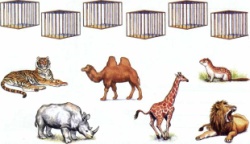 Л: ребята справились с заданием,  но здесь нет черепашат, нужно идти дальше.Л,Д: мы по камушкам пойдем, черепашек там найдем? ( проходят по массажным  коврикам)Л: А вот еще одни черепашьи следы. "Составьте по картинке предложения, применив к ним  схемы предлогов и схемы предложения".  Логопед достает схемы предложения, и схемы предлогов. Л: ребята вспомним с вами схемы предлогов. Дети называют схемы предлогов.Д: предлог В, НА, ПОД, ЗА. Посмотрите на слайд, составьте предложения по этим картинкам.3.Анализ и синтез предложения.1ребенок: Люди идут в зоопарк.Л: какой предлог использовал в этом предложении?Р: предлог В.Л: сколько слов в этом предложении?Р: в этом предложении 4 слова. Выкладывает схему предложения.Л:  И еще одно предложения кто скажет?Р: Львенок лежит на львице.Л: какой предлог в этом предложении.Р: предлог НА.Л: сколько слов в этом предложении?Р: в этом предложении 4 слова. Выкладывает схему предложения.Л: молодцы ребята, справились с заданием.Л: ребята следующие следы нужно искать. Через лужицы пройдем, может,  черепашек мы найдем.(дети перепрыгивают через лужи, находят следы)4. Логоритмические упражненияЛ:Прочитаем следующие задания. « спойте песню про зоопарк»Е. Железнова Гимнастика с мамой  - У жирафа пятна, пятна, пятнышки везде (mixpromo.ru) или песню М.Лазарева «Зоопарк». Зоопарк(музыка-стихи: Михаил Лазарев)В зоопарк, дружок, мы пойдем с тобой, Будем там смотреть,Как живет лиса, как живет барсук, Как живет медведь,Как огромный морж в голубой воде, Умывается,Как кричит павлин – птица царская, Надрывается.На лугу слоны в свои хоботы Будут там трубить.Обезьянки вслед будут им махать, Будут их дразнить.А верблюд большой рыжей головой Будет им кивать.И кукушечка на опушечке Будет куковать. Там невдалеке, в небольшой реке Крокодил живетИ зубастый весь, и ужасный весь Раскрывает рот.А на берегу прямо у скалы Грозный тигр рычит.И по дереву своим носиком Дятел там стучит.Зоопарк, зоопарк – для зверей дивный парк,Заповедный покой, райский мир колдовской!5. Развитие звукового анализа слов.Л:   через мостик мы пройдем, черепашек там найдем. (переходят через обруч) Л:задание «выполните задания по карточкам». (Зашумленные картинки с изображением зайца, зубра, зебры, козы, жирафа. Под картинками звуковая схема- слова бизон)Логопед раздает карточки. Ребята вам нужно обвести картинки только со звуком [З]  и подобрать к схеме нужное слово. Сделайте звуковой анализ слова. (дети выполняют задания)Л:Катя, какое животное ты нашла со звуком [З]  К: я обвела зайца.Л: в слове заяц ,Кира где находится звук[З].   К: в слове заяц звук [З]  находится вначале слова.Л: Саша, какую ты обвел картинку и где находится этот звукС: я обвел Бизона, звук [З]  в середине слова.Л:Артем какая картинка у тебя обведена.А: я обвел козуЛ: где находится звук [З]  в этом слове.А: звук [З]  в середине слова.Л: какая картинка подходит к этой схеме?Р: подходит Бизон.Л: раскрашиваем звуки нужным цветом.Аня, дай характеристику  первого звука в слове бизон.А: в слове бизон звук [Б`]  он согласный мягкий, звонкий обозначаем зеленым цветом.Л: Ярослав второй звук в слове бизон.Я: второй звук [И]  он гласный, воздух проходит свободно. Обозначаем красным цветомЛ: Вова третий звук в слове.В: третий звук в слове [З]  он согласный твердый, звонкий. Обозначаем синим цветомЛ: Кира 4 й звук в слове бизонК: четвертый звук [О]  –гласный воздух проходит свободно обозначаем красным цветомЛ: Дима, последний звук в слове.Д: последний звук [Н]  согласный твердый, звонкий, обозначаем синим цветом.Л: хорошо ребята справились с заданием.6. формирование навыков чтения.Л: Мы по бревнышку пойдем, черепашек там найдем.Дети проходят по скамейки приставным шагом. Находят последние следы с заданием.Л: отгадайте загадку и составьте слово из букв, вам понадобятся модули с буквами«Это очень странный сад,
Звери в клетках там сидят,
Его парком называют,
Люди в парке отдыхают.
Там укрытия, вольеры,
За забором ходят звери.
Как мы этот парк зовём
И смотреть зверей идём?     (Зоопарк.)»Дети собирают из модулей слово ЗООПАРКЛ: ребята посмотрите, кто находится с  права от нашего слова. Д: это наши черепашки.Л: вы их отыскали и справились со всеми заданиями. Нам нужно возвращаться в детский сад по такому же пути (дети проходят по скамейке, переходят мостик- обруч ,перепрыгивают через лужи, идет по камешкам -коврикам, идут по дорожке  через кегли змейкой)  Давайте отнесем наших черепашек к маме черепахи.  По вашему мнению, как вы справились с заданиям, оцените свою работу возьмите смайлики.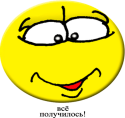 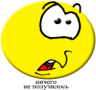 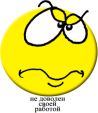 С какими заданиями вы справились?С какими заданиями вы не справились?Кто был на занятии активным?Кто был сдержанным, не выкрикивал?Как вы думаете, те знания, которые вы получили на занятии, вам в дальнейшем пригодятся и где? Ребята это вам медали от БЮРО НАХОДОК и от мамы черепахи. Они вас благодарят за помощь.